FORMULAREFormularul – 1 Declarație privind conflictul de interese pentru ofertanţi/ ofertanţi asociaţi/ subcontractanţi/terţi susţinătoriFormularul  – 2	 Formular de ofertă (propunerea financiară) pentru atribuirea  contractuluiFormularul  – 3	 Centralizator de preţuriFormularul – 4	Propunere tehnică pentru atribuirea contractuluiFormularul – 5 Declarație privind sănătatea si securitatea în muncăFORMULARUL nr.1DECLARAȚIE privind conflictul de interesepentru ofertanţi/ ofertanţi asociaţi/ subcontractanţi/terţi susţinătoriSubsemnatul,_______________________________ (nume și prenume), domiciliat (a) in ........ (adresa de domiciliu), identificat (a) cu act de identitate (CI/pasaport), seria .................., nr. ................, eliberat de .............., la data de .................., CNP .........................., reprezentant legal autorizat al______________________________________________(denumirea/numele şi sediul/adresa ofertantului), în calitate de ofertant/ ofertant asociat/ subcontractant /terţ susţinător( după caz), la procedura de atribuire a contractului de achiziţie publică având ca obiect ……………………………………………………. la data de .................. (zi/lună/an), organizată de …………………………, declar pe proprie răspundere, sub sancţiunea excluderii din procedură şi sub sancţiunile aplicate faptei de fals în acte publice, că în calitate de participant la acestă procedură nu ne aflăm într-o situație de conflict de interese în sensul art. 59 și art.60 din Legea nr. 98/2016 privind achizițiile publice, cu modificările și completările ulterioare.-	situația în care ofertantul individual/ofertantul asociat/candidatul/subcontractantul propus/terțul susținător are drept membri în cadrul consiliului de administrație/organului de conducere sau de supervizare și/sau are acționari ori asociați semnificativi persoane care sunt soț/soție, rudă sau afin până la gradul al doilea inclusiv ori care se află în relații comerciale cu persoane cu funcții de decizie în cadrul Autorității/entității contractante sau al furnizorului de servicii de achiziție implicat în procedura de atribuire;-	situația în care ofertantul/candidatul a nominalizat printre principalele persoane desemnate pentru executarea contractului persoane care sunt soț/soție, rudă sau afin până la gradul al doilea inclusiv ori care se află în relații comerciale cu persoane cu funcții de decizie în cadrul Autorității/entității contractante sau al furnizorului de servicii de achiziție implicat în procedura de atribuire.Subsemnatul declar că informaţiile furnizate sunt complete şi corecte în fiecare detaliu şi înţeleg că autoritatea contractantă are dreptul de a solicita, în scopul verificării şi confirmării declaraţiilor, orice documente doveditoare de care dispunem. Inteleg că în cazul în care aceasta declarație nu este conformă cu realitatea sunt pasibil de încălcarea prevederilor legislației penale privind falsul în declarații.Anexat este lista acţionarilor/asociaţilor /membrilor consiliului de administraţie/organ de conducere sau de supervizare / persoane împuternicite din cadrul Universitatii “Dunarea de Jos” din Galati.  Semnătura ofertantului sau a reprezentantului ofertantului                  .....................................................Numele  şi prenumele semnatarului				       ......................................................Capacitate de semnătură                                                                       ......................................................Detalii despre ofertant Numele ofertantului  						        .....................................................Ţara de reşedinţă						        .....................................................Adresa								        .....................................................Adresa de corespondenţă (dacă este diferită)		                     .....................................................Telefon / Fax							        .....................................................Data 							                      ....................................................Lista acţionari/asociaţi /membri în consiliul de administraţie/organ de conducere sau de supervizare / persoane împuternicite din cadrul Universitatii “Dunarea de Jos” din Galati:Semnătura ofertantului sau a reprezentantului ofertantului                  .....................................................Numele  şi prenumele semnatarului				       ......................................................Capacitate de semnătură                                                                       ......................................................Detalii despre ofertant Numele ofertantului  						        .....................................................Ţara de reşedinţă						        .....................................................Adresa								        .....................................................Adresa de corespondenţă (dacă este diferită)		                     .....................................................Telefon / Fax							        .....................................................Data 							                      FORMULARUL nr. 2OFERTANTUL__________________   (denumirea/numele)FORMULAR DE OFERTĂCătre ....................................................................................................                     (denumirea autorității contractante și adresa completă)    Domnilor,    1. Examinând documentația de atribuire, subsemnații, reprezentanți ai ofertantului _______________________________               , (denumirea/numele ofertantului)     ne oferim ca, în conformitate cu prevederile și cerințele cuprinse în documentația mai sus menționată, să prestăm ,,……………………………………………………………………………………….…pentru suma de ________________________ lei, (suma în litere și în cifre)                                                    la care se adaugă taxa pe valoarea adaugată în valoare de ______________________  lei (suma în litere și în cifre)    2. Ne angajăm ca, în cazul în care oferta noastră este stabilită câștigătoare, să începem serviciile și să terminăm prestarea acestora în conformitate cu specificaţiile din caietul de sarcini în _______ (perioada în litere si în cifre).                      3. Ne angajăm să menținem această ofertă valabilă pentru o durată de______________ zile, respectiv până la data de __________________(durata în litere si în cifre)                                                                                                (ziua/luna/anul) și ea va rămâne obligatorie pentru noi și poate fi acceptată oricând înainte de expirarea perioadei de valabilitate.    4. Până la încheierea și semnarea contractului de achiziție publică această ofertă, împreună cu comunicarea transmisă de dumneavoastră, prin care oferta noastră este stabilită câștigătoare, vor constitui un contract angajant între noi.    5. Întelegem că nu sunteți obligați să acceptați oferta cu cel mai scăzut preț sau orice altă ofertă pe care o puteți primi.Data _____/_____/__________________, în calitate de _____________________, legal autorizat sa semnez                        (semnatura)oferta pentru și în numele ____________________________________.                                                       (denumirea/numele ofertantului)FORMULARUL nr. 3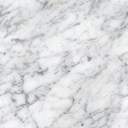 Operator Economic..........................(denumirea)CENTRALIZATOR DE PREŢURI LOT 1 – Servicii de cazare cu mic dejun inclus în Mun. GalațiLOT 2 – Servicii de cazare cu mic dejun inclus în Mun. BrăilaSe va oferta fiecare lot în parte.Nu se acceptă oferte parțiale în cadrul unui lot și nici oferte alternative.Oferta financiară va fi prezentată, respectându-se prețul maximal pentru fiecare lot în parte.Semnătura ofertantului sau a reprezentantului ofertantului                    .....................................................Numele  şi prenumele semnatarului				        .....................................................Capacitate de semnătura					        .....................................................Detalii despre ofertant Numele ofertantului  						        .....................................................Ţara de reşedinţă					                    .....................................................Adresa								        .....................................................Adresa de corespondenţă (dacă este diferită)			        .....................................................Adresa de e-mail                                                                                    .....................................................Telefon / Fax							        .....................................................Data 						                                 .....................................................FORMULARUL nr.4OFERTANTUL__________________   (denumirea/numele)PROPUNERE TEHNICĂSemnătura ofertantului sau a reprezentantului ofertantului                    .....................................................Numele  şi prenumele semnatarului				        .....................................................Capacitate de semnătura					        .....................................................Detalii despre ofertant Numele ofertantului  						        .....................................................Ţara de reşedinţă					                    .....................................................Adresa								        .....................................................Adresa de corespondenţă (dacă este diferită)			        .....................................................Adresa de e-mail                                                                                    .....................................................Telefon / Fax							        .....................................................Data 							                    ....................................................FORMULARUL nr.5         declaratie privind SĂNATATEA ȘI SECURITATEA ÎN muncĂSubsemnatul, ........................... (nume și prenume), reprezentant împuternicit al ……………………….. (denumirea operatorului economic), declar pe propria răspundere că mă anagajez să prestez ............................. pe parcursul îndeplinirii contractului, în conformitate cu regulile obligatorii referitoare la condițiile de muncă și de protecție a muncii, care sunt în vigoare în România.De asemenea, declar pe propria răspundere că la elaborare ofertei am ținut cont de obligațiile referitoare la condițiile de muncă și de protecție a muncii, și am inclus costul pentru îndeplinirea acestor obligații.Totodată, declar că am luat la cunoştinţă de prevederile art 326 « Falsul în Declaraţii » din Codul Penal referitor la « Declararea necorespunzătoare a adevărului, făcută unui organ sau instituţii de stat ori unei alte unităţi în vederea producerii unei consecinţe juridice, pentru sine sau pentru altul, atunci când, potrivit legii ori împrejurărilor, declaraţia făcuta serveşte pentru producerea acelei consecinţe, se pedepseşte cu închisoare de la 3 luni la 2 ani sau cu amenda »Semnătura ofertantului sau a reprezentantului ofertantului                     .....................................................Numele  şi prenumele semnatarului				        .....................................................Capacitate de semnătura					        .....................................................Detalii despre ofertant Numele ofertantului  						        .....................................................Ţara de reşedinţă					                    .....................................................Adresa								        .....................................................Adresa de corespondenţă (dacă este diferită)			        .....................................................Adresa de e-mail                                                                                    .....................................................Telefon / Fax							        .....................................................Data 							                     .....................................................Nr.crt.Numele şi prenumeleFuncţia în cadrul ofertantului1Prof. univ. dr. ing. Puiu - Lucian GEORGESCURector2Prof. univ. dr. Nicoleta BĂRBUȚĂ - MIȘUPRORECTOR responsabil cu managementul financiar și strategiile administrative3Prof. dr. ing. Elena MEREUȚĂPRORECTOR responsabil cu activitatea didactică și asigurarea calității4Conf. dr. Ana ȘTEFĂNESCUPRORECTOR responsabil cu managementul resurselor umane și juridic5Prof. univ. dr. ec. dr. ing. habil. Silvius STANCIUPRORECTOR responsabil cu activitatea de cercetare, dezvoltare, inovare și parteneriatul cu mediul economico-social6Conf. dr. ing. Ciprian VLADPRORECTOR responsabil cu strategiile universitare și parteneriatul cu studenții7Asist. univ. dr. Alexandru NECHIFORPRORECTOR responsabil cu strategiile si relatiile institutionale8Prof. dr. ing. Eugen-Victor-Cristian RUSUDirector C.S.U.D.9Cristian Laurentiu DAVIDDirector Interimar Direcția Generală Administrativă10Aurelia-Daniela MODIGADirector Interimar Directia Economica11Ec. Marian DĂNĂILĂDirector Interimar Direcția Achiziții Publice  și Monitorizare Contracte12Costică COȘTOIDirector Interimar, Direcția Juridică și Resurse Umane 13Oana CHICOȘConsilier juridic14Elena-Marinela OPREAConsilier juridic15Andreea ALEXAConsilier juridic16Adrian DUMITRAȘCUConsilier juridic17Mariana BĂLBĂRĂUSef Serviciu Interimar - Serviciul Financiar18Alina-Genoveva MAZURUSef Serviciu Interimar - Serviciul Contabilitate 19Margareta DĂNĂILĂAdministrator financiar20Neculai SAVAAdministrator financiarDorina PUȘCAȘUAdministrator de patrimoniu în cadrul Direcției Achiziții Publice și Monitorizare Contracte21Magdalena MANOILESCUAdministrator de patrimoniu22ing. Valentina STERNATISȘef birou administrativ23ing. Simona POTRIVITUAdministrator de patrimoniu24Daniela BESOIUAdministrator de patrimoniu25Mihaela DOROBĂȚAdministrator financiarNr crtDenumirea serviciuluiValoare estimată totalăRON fără TVAUMCantitatea solicitatăU.MPreț unitar RON fără TVAPreț total RONfără TVA0123456=4*51Servicii de cazare– cameră în regim single94950camere450se completează de către ofertantse completează de către ofertant2Servicii de cazare– cameră în regim double25200camere100se completează de către ofertantse completează de către ofertantTOTAL 120150se completează de către ofertantNr crtDenumirea serviciuluiValoare estimată totalăRON fără TVAUMCantitatea solicitatăU.MPreț unitar RON fără TVAPreț total RONfără TVA0123456=4*51Servicii de cazare– cameră în regim single10550camere50se completează de către ofertantse completează de către ofertantTOTAL 10550se completează de către ofertantCerinţe autoritate contractantăPROPUNERE TEHNICĂ OFERTANTLOT 1 – Servicii de cazare cu mic dejun inclus în Mun. GalațiLOT 1 – Servicii de cazare cu mic dejun inclus în Mun. GalațiCazare cu mic dejun inclus în Mun. Galați pentru cadre didactice și invitați ai Universității „Dunărea de Jos” din Galați, în perioada februarie 2023 – 31 decembrie 2023.Se va completa de catre ofertant daca respecta cerințele .............................................Tip servicii: cazare cu mic dejun inclus in Mun. GalatiPerioada de prestare a serviciilor de cazare: februarie 2023 – 31 decembrie 2023Locatie asigurare servicii: structura de primire turistica de tip hotel, clasificat conform normelor metodologice nationale privind eliberarea certificatelor de clasificare a structurilor de primire turistice cu functiuni de cazare si alimentatie publica, a licentelor si brevetelor de turism la minim 3 (trei) stele. Se va prezenta certificatul de clasificare insoțit de fișa de clasificare.Localizare hotel: Municipiul Galati, distanta de maxim 1,5 km fata de sediul Universitatii „Dunarea de Jos” din Galati, str. Domnească nr. 47, care sa permita accesul cu ușurinta - deplasarea la unitatea de cazare de la sediul autoritatii contractante.Capacitate unitate de cazare: minim 80 de camere single/duble – minim 160 locuri de cazareFacilitati minime in camere:aer conditionat pentru fiecare camera, cu control individual al temperaturii si umiditatii;televizor LED;televiziune digitala;telefon cu acces direct la liniile nationale si internationale;internet wi-fi - gratuit;minibar - gratuit;facilitati de preparare a cafelei si ceaiului in camera - gratuit;uscator par;cabina de dus in toate camerele.Facilitati minime in hotel: Spatiu de depozitare al bagajelor;Spalatorie;Room service;Trezirea clientilor la ora solicitata;Facilitati de acces pentru persoane cu dizabilitati;Parcare gratuita, pazita/supravegheata video;Check-in - începând cu ora 12.00, check-out ora 14.00;Hotelul trebuie sa dispuna de bar de zi clasificat minim 3 (trei) stele si restaurant clasificat minim 3 (trei) stele si să asigure mic dejun inclus, pentru fiecare persoană cazată - în concordanţă cu perioada aferentă cazării, dar sa ofere si optiuni de servire a mesei in regim a la carte. Hotelul trebuie sa dispuna de sali de conferinte izolate fonic si cu lumina naturala, dotate cu: aparate de aer conditionat cu control individual al temperaturii si umiditatii, ecrane  de proiecţie, flip-chart-uri si consumabile aferente, videoproiectoare, laptopuri, sonorizare cu microfoane, internet WI-FI cu linie de back up si LAN network, prezidiu si pupitru speakerAchizitorul îşi rezervă dreptul de a nu accepta o propunere care oferă cazare la o structura de primire turistică cu funcțiuni de cazare care nu are capacitatea de cazare minima solicitata (minim 80 de camere single/duble, respectiv minim 160 locuri de cazare pentru Lot 1Prin acces cu ușurință se înțelege deplasarea la unitatea de cazare de la sediul autorității contractante: Municipiul Galați, Universitatea „Dunărea de Jos” din Galați, str. Domnească nr. 47, pe un traseu care să nu depășească 1,5 km, echivalent a max 15 min de mers pe jos, pentru LOTUL 1. Oferta se va concepe astfel încât toate serviciile să fie prestate în aceeași locație (serviciile hoteliere și serviciile de masă).	Perioadele de cazare și numărul exact de persoane ce se vor caza vor fi anunțate în scris, de către Universitatea „Dunărea de Jos” din Galați, în timp util.În situația oricărei modificări, achizitorul se obligă să anunțe cu cel puțin 48 de ore înainte numărul exact de persoane care vor beneficia de servicii.Se va completa de catre ofertant daca respecta cerințele .............................................LOT 2 – Servicii de cazare cu mic dejun inclus în Mun. Brăila.LOT 2 – Servicii de cazare cu mic dejun inclus în Mun. Brăila.Cazare cu mic dejun inclus în Mun. Brăila pentru cadre didactice și invitați ai Universității „Dunărea de Jos” din Galați, în perioada februarie 2023 – 31 decembrie 2023Se va completa de catre ofertant daca respecta cerințele .............................................Serviciile hoteliere se vor asigura într-o locație/hotel încadrată cu 3 stele sau echivalent, cu următoarele dotări minime: tv, acces internet (wireless network conection), aparat de aer condiționat funcțional, parcare gratuită. Se va prezenta certificatul de clasificare însoțit de fișa de clasificare. Hotelul trebuie să aibă o capacitate optimă ce îi va permite să asigure cereri de cazare de la minim 1 cameră single/double pe noapte până la 50 de camere single pe noapte pentru Mun. Brăila.Dotările minime în camere: tv, acces internet (wireless network conection).Hotelul trebuie să asigure parcare gratuită, pazită/supravegheată video.Hotelul să dispună de un spațiu de depozitare al bagajelor.Hotelul trebuie să dispună de restaurant clasificat 3 stele și să asigure mic dejun inclus, pentru fiecare persoană cazată - în concordanţă cu perioada aferentă cazării. Check-in - începând cu ora 12.00, check-out ora 14.00.Achizitorul îşi rezervă dreptul de a nu accepta o propunere care oferă cazare la o structura de primire turistică cu funcțiuni de cazare care nu are capacitatea de cazare minima solicitata minim 50 de camere single, care nu se află în zona solicitată, care nu respectă specificaţiile prezentului caiet de sarcini şi unde consideră că accesul persoanelor cazate nu se poate face cu uşurinţă sau în condiţii de siguranţă. Prin acces cu ușurință se înțelege deplasarea la unitatea de cazare de la sediul autorității contractante: Municipiul Brăila, Facultatea de Inginerie, Calea Călărași nr. 29, pe un traseu care să nu depășească 1,5 km, echivalent a max 15 min de mers pe jos, pentru LOTUL 2.Oferta se va concepe astfel încât toate serviciile să fie prestate în aceeași locație (serviciile hoteliere și serviciile de masă).Perioadele de cazare și numărul exact de persoane ce se vor caza vor fi anunțate în scris, de către Universitatea „Dunărea de Jos” din Galați, în timp util.În situația oricărei modificări, achizitorul se obligă să anunțe cu cel puțin 48 de ore înainte numărul exact de persoane care vor beneficia de servicii.Se va completa de catre ofertant daca respecta cerințele .............................................Ofertantul trebuie să dețină Autorizație sanitară veterinară și pentru siguranța alimentelor pentru codurile CAEN 5621 sau 5610 (sau documente echivalente), valabilă la data limită de depunere a ofertei.Se va completa de catre ofertant daca respecta cerințele .............................................Ofertantul va face dovada respectării măsurilor de igienă şi siguranţă a alimentelor, respectiv a aplicării procedurilor permanente bazate pe principiile HACCP, cf. HG 924/ 2005 (se va prezenta copia conform cu originalul a certificatului, valabil la data limită de depunere a ofertei, care atestă implementarea Sistemului de Management al Siguranţei Alimentului).Se va completa de catre ofertant daca respecta cerințele .............................................Gestionarea serviciilor de cazare oferite de către prestator, pentru Lot 1 si Lot 2, constau în următoarele activităţi:a) Rezervarea camerelor pentru persoanele cazate.b) Elaborarea diagramelor de cazare, semnarea şi ştampilarea lor de către unitatea de cazare.c) Instruirea - contractantul va instrui persoanele cazate, în momentul cazării precum şi ulterior începerii evenimentelor, în ceea ce priveşte serviciile care se decontează şi regulile care trebuie urmate în unitatea de cazare. Achizitorul nu va fi responsabil pentru consumul şi/sau plata unor servicii suplimentare de către persoanele cazate sau pentru daunele produse de către aceştia, acestea urmând a fi discutate (inclusiv recuperarea costurilor) de către prestator direct cu persoanele cazate.Prin cameră single se înţelege și camera dublă în regim single, indiferent dacă aceasta este dotată cu pat matrimonial sau cu paturi separate. Cazarea trebuie să fie asigurată în camere cu grup sanitar propriu, cu apă caldă, dotate conform dispoziţiilor Ordinului Autorităţii Naţionale pentru Turism nr. 65/2013 pentru aprobarea Normelor metodologice privind eliberarea certificatelor de clasificare a structurilor de primire turistice cu funcţiuni de cazare şi alimentaţie publică, a licenţelor şi brevetelor de turism). Serviciile de masă (mic-dejun) vor fi asigurate în concordanţă cu perioada aferentă cazării, în cadrul structurii de primire turistică cu funcțiuni de cazare. Se va completa de catre ofertant daca respecta cerințele .............................................MODALITATEA DE PLATĂAchizitorul va face plata serviciilor realizate de către contractant după recepţionarea facturii pentru fiecare eveniment în parte, şi a documentele justificative pentru serviciile efectiv prestate și confirmate. Menţionăm că documentele justificative aferente unei facturi se vor depune la sediul Achizitorului în format hârtie.Prestarea serviciilor se consideră finalizată, după semnarea procesului verbal de ambele părți, fără obiecțiuni, și prezentarea documentelor justificative de contractant, achizitorului. Plata se face în maxim 30 de zile de la data finalizării fiecărui serviciu.Pentru serviciile de cazare, va fi achitată contravaloarea serviciilor efectiv prestate, pe baza numărului de persoane cazate.Documentele justificative care trebuie să însoţească factura:diagrama de cazare;alte documente relevante.Se va completa de catre ofertant daca respecta cerințele .............................................VALABILITATEA OFERTEIOferta va fi valabilă pe o perioadă de minim 60 de zile de la data limită pentru depunerea ofertelor comunicată de Autoritatea contractantă în Invitația de participare.Se va completa de catre ofertant daca respecta cerințele .............................................